Percorso FormativoMONTAGNA 4.0: UN FUTURO DA COSTRUIRE INSIEMEBormio | Sala Congressi Bormio TermeSettembre 2017 - Giugno 2018MODULO DI ISCRIZIONEIl/la sottoscritto/a ................................................................................................................................................................................... residente a ................................................................... in Via ................................................................................................. n. ......... email ................................................................................Codice Fiscale…………………………………………………………………………..Iscritta/o all’Ordine degli Architetti P.P.C. al numero  …….……………………………………………………………………….- sottoscrive il presente modulo di iscrizione al Percorso Formativo, composto da n. 10 incontri che si terranno c/o la Sala Congressi Bormio Terme nelle date e negli orari indicati nella brochure “Montagna 4.0 - Un futuro da costruire insieme”- dichiara di avere provveduto al versamento della quota di iscrizione di € 50,00 sul c/c:IBAN IT 47 S 05216 52090 000000092552 -  Tesoreria Comune di Bormio - Credito ValtellineseFiliale di Bormio - Indicare causale: montagna 4.0- autorizza gli organizzatori del Percorso Formativo ad inviare un promemoria prima della data di ciascun incontro o eventuali comunicazioni inerenti il percorso stesso all’indirizzo e-mail sopraindicato - allega copia del versamento di € 50,00Iscrizioni Le iscrizioni dovranno essere effettuate entro il giorno 31 agosto 2017 (sia nel caso di iscrizione a  tutto il corso, che nel caso di iscrizione ai singoli moduli), inviando il presente modulo a infosondrio@awn.it, unitamente alla copia del bonifico effettuato.data………………………………………                                                                            firma………………………………………..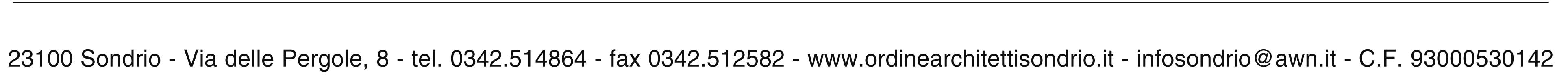 